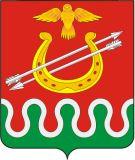 Администрация Боготольского районаКрасноярского краяПОСТАНОВЛЕНИЕ«   » мая 2023 года		             	г. Боготол	                   		  №      -пО внесении изменений в постановление администрации Боготольского района от 28.05.2020 № 356-п «Об утверждении Правил организации транспортного обслуживания населения в муниципальном образовании Боготольский район Красноярского края»В целях упорядочения процесса транспортного обслуживания населения, на основании Федерального закона от 06.10.2003 № 131-ФЗ «Об общих принципах организации местного самоуправления в Российской Федерации», Федерального закона от 08.11.2007 № 259-ФЗ «Устав автомобильного транспорта и городского наземного электрического транспорта», Федерального Закона от 13.07.2015 № 220-ФЗ «Об организации регулярных перевозок пассажиров и багажа автомобильным транспортом и городским наземным электрическим транспортом в Российской Федерации и о внесении изменений в отдельные законодательные акты Российской Федерации», Закона Красноярского края от 16.03.2017 № 3-502 «Об организации транспортного обслуживания населения в Красноярском крае», Закона Красноярского края от 19.12.2017 № 4-1274 «О наделении органов местного самоуправления муниципальных районов края отдельными государственными полномочиями по организации регулярных перевозок пассажиров и багажа автомобильным транспортом по межмуниципальным маршрутам регулярных перевозок», руководствуясь ст. 18 Устава Боготольского района,ПОСТАНОВЛЯЮ:1. Внести в постановление администрации Боготольского района от 28.05.2020 № 356-п «Об утверждении Правил организации транспортного обслуживания населения в муниципальном образовании Боготольский район Красноярского края» следующее изменение:приложение к постановлению изложить в редакции согласно приложению к настоящему постановлению.2. Контроль над исполнением постановления оставляю за собой.3. Постановление опубликовать в периодическом печатном издании «Официальный вестник Боготольского района» и разместить на официальном сайте Боготольского района в сети Интернет www.bogotol-r.ru.4. Постановление вступает в силу после его официального опубликования.Исполняющий полномочияглавы Боготольского района						   Н.В. БакуневичПриложениек постановлению администрацииБоготольского районаот «    » мая 2023 № _____-пПравила организации транспортного обслуживания населения в муниципальном образовании Боготольский район Красноярского края1. Общие положения1.1. Настоящие Правила организации транспортного обслуживания населения в муниципальном образовании Боготольский район Красноярского края (далее - Правила) регулируют отношения, связанные с организацией транспортного обслуживания населения в границах муниципального образования Боготольский район.1.2. Понятия, используемые в настоящих Правилах:уполномоченный орган – администрация Боготольского района, наделенная отдельными государственными полномочиями на осуществление функций по организации регулярных пассажирских перевозок автомобильным транспортом;небольшая интенсивность пассажиропотока – отношение дохода, полученного от фактического использования вместимости транспортного средства, к доходу, рассчитанному исходя из полного использования вместимости данного транспортного средства в том же периоде времени, составляет менее 0,6.Понятия «межмуниципальный маршрут», «регулярные пассажирские перевозки», «реестр маршрутов регулярных перевозок» используются в значениях, указанных в Федеральном законе от 13.07.2015 № 220-ФЗ «Об организации регулярных перевозок пассажиров и багажа автомобильным транспортом и городским наземным электрическим транспортом в Российской Федерации и о внесении изменений в отдельные законодательные акты Российской Федерации» (далее – Федеральный закон № 220-ФЗ).Понятия «маршрут регулярных перевозок», «остановочный пункт», «расписание», «перевозчик», «регулярные перевозки», «объекты транспортной инфраструктуры» используются в значениях, указанных в Федеральном законе от 08.11.2007 № 259-ФЗ "Устав автомобильного транспорта и городского наземного электрического транспорта".1.3. При установлении и изменении маршрутов необходимо руководствоваться обеспечением транспортной доступности до населенных пунктов района, организаций социального, культурно-бытового и спортивно-оздоровительного назначения, вокзалов.1.4. Остановочные пункты маршрутов размещаются и оборудуются в соответствии с действующими нормативными правовыми актами исходя из условий обеспечения безопасности дорожного движения, пешеходной доступности и максимального удобства для пассажиров.1.5. Открытие, изменение и отмена маршрутов регулярных перевозок удостоверяется внесением сведений о маршруте в реестр межмуниципальных маршрутов регулярных перевозок.2. Основные принципы организации транспортного обслуживания населенияОсновными принципами организации транспортного обслуживания населения являются:- создание условий для стабильного и безопасного осуществления пассажирских перевозок, обеспечения их надлежащего качества и доступности;- обеспечение недискриминационных условий осуществления хозяйственной деятельности в области организации транспортного обслуживания населения, недопущение ограничения конкуренции на рынке транспортных услуг.3. Функции уполномоченного органа3.1. Функции Уполномоченного органа включают в себя:1) принятие и рассмотрение заявлений об установлении (изменении, отмене) межмуниципальных маршрутов регулярных перевозок по регулируемым и нерегулируемым тарифам в пригородном и междугороднем сообщении;2) принятие решения об установлении (изменении, отмене) или об отказе в установлении (изменении, отмене) межмуниципальных маршрутов регулярных перевозок по итогам рассмотрения заявления или по собственной инициативе, включая:проведение обследования технического состояния улиц, автомобильных дорог, по которым проходят либо предлагается установить (изменить) межмуниципальные маршруты регулярных перевозок, защитных и искусственных дорожных сооружений, элементов обустройства автомобильных дорог;проведение дополнительного обследования пассажиропотока;привлечение экспертов для дачи заключений;осуществление проверки представленных инициатором установления (изменения, отмены) межмуниципальных маршрутов регулярных перевозок сведений путем направления запросов в органы государственной власти края и органы местного самоуправления, уполномоченные организации в порядке, установленном законодательством;присвоение порядкового номера установленным межмуниципальным маршрутам регулярных перевозок;уведомление инициатора установления (изменения, отмены) межмуниципальных маршрутов регулярных перевозок о принятом решении об установлении (изменении, отмене) или об отказе в установлении (изменении, отмене) межмуниципальных маршрутов регулярных перевозок;3) уведомление перевозчиков о принятии решения об отмене межмуниципальных маршрутов регулярных перевозок;4) принятие заявлений перевозчиков о включении маршрута в программу пассажирских перевозок автомобильным транспортом, субсидируемых из краевого бюджета, и представление их в уполномоченный орган исполнительной власти края в области организации транспортного обслуживания населения;5) оповещение население об установлении (изменении, отмене) межмуниципальных маршрутов регулярных перевозок путем размещения информации на официальном сайте Боготольского района в сети Интернет;6) заключение контрактов на выполнение работ, связанных с осуществлением регулярных перевозок на межмуниципальных маршрутах по регулируемым тарифам в порядке, установленном законодательством Российской Федерации о контрактной системе в сфере закупок товаров, работ, услуг для обеспечения государственных и муниципальных нужд, с учетом положений Федерального закона от 05.04.2013 № 44-ФЗ «О контрактной системе в сфере закупок товаров, работ, услуг для обеспечения государственных и муниципальных нужд» с учетом положений Федерального закона № 220-ФЗ;7) выдачу и переоформление свидетельства об осуществлении перевозок по  межмуниципальным маршрутам регулярных перевозок и карт маршрутов регулярных перевозок по межмуниципальным маршрутам регулярных перевозок ( в том числе прекращение или приостановление действия свидетельства об осуществлении перевозок по межмуниципальным маршрутам регулярных перевозок, карты маршрута регулярных перевозок по межмуниципальным маршрутам регулярных перевозок, обращение в суд с заявлением о прекращении действия свидетельства об осуществлении перевозок по межмуниципальным маршрутам регулярных перевозок, карты маршрута регулярных перевозок по межмуниципальным маршрутам регулярных перевозок) в соответствии с законодательством Российской Федерации и Красноярского края;8) предоставление субсидий юридическим лицам (за исключением государственных и муниципальных учреждений) и индивидуальным предпринимателям на возмещение недополученных доходов и (или) финансовое обеспечение (возмещение) затрат, возникающих в связи с регулярными перевозками пассажиров автомобильным транспортом на межмуниципальных маршрутах регулярных перевозок с небольшой интенсивностью пассажиропотока (далее - субсидии) в соответствии с требованиями муниципальных правовых актов, регулирующих порядок предоставления субсидий, включая:прием заявлений и документов на получение субсидий;определение получателей субсидий;перечисление субсидий;расчет размера субсидий по нормативам субсидирования, определенным в порядке, установленном Правительством Красноярского края, по каждому межмуниципальному маршруту регулярных перевозок. Нормативы субсидирования утверждаются Правительством Красноярского края;принятие решений о предоставлении субсидий и решений об отказе в их предоставлении;осуществление контроля за соблюдением условий предоставления субсидий;принятие мер по возврату субсидий в случае нарушения условий их предоставления;9) выполнение функций заказчика регулярных перевозок по межмуниципальным маршрутам по регулируемым тарифам;10) проведение открытого конкурса на право осуществления регулярных перевозок по межмуниципальным маршрутам по нерегулируемым тарифам в соответствии с законодательством Российской Федерации и Красноярского края;11) размещение сведений, включенных в реестр межмуниципальных маршрутов регулярных перевозок, на официальном сайте уполномоченного органа, которые должны быть доступны для ознакомления без взимания платы;12) осуществление регионального государственного контроля (надзора) на автомобильном транспорте, городском наземном электрическом транспорте и в дорожном хозяйстве в соответствии с законодательством Российской Федерации и Красноярского края;13) ведет реестр межмуниципальных маршрутов регулярных перевозок в соответствии с законодательством Российской Федерации и Красноярского края;14) рассматривает обращения граждан по вопросам, связанным с организацией регулярных перевозок населения по межмуниципальным маршрутам регулярных перевозок;4. Права и обязанности перевозчиков4.1. Перевозчики обязаны обеспечивать выполнение перевозок пассажиров в соответствии с нормативными требованиями правовых актов Российской Федерации, Красноярского края и Боготольского района, условиями заключенных договоров, контрактов, соглашений.4.2. Перевозчики несут ответственность, как за свои собственные действия, так и за действия своих работников и других юридических и физических лиц, к услугам которых они прибегают для осуществления перевозок пассажиров, когда эти лица действуют в рамках возложенных на них в связи с данными перевозками обязанностей.4.3. Перевозчики обязаны:1) иметь лицензию на право осуществления перевозок пассажиров;2) организовать безопасную перевозку пассажиров в соответствии с расписанием движения на маршруте;3) обеспечить наличие подвижного состава, трудовых, материальных и организационных ресурсов в объеме, достаточном для гарантированного выполнения расписания движения на обслуживаемом маршруте;4) обеспечить условия для стоянки, ремонта, технического обслуживания подвижного состава;5) обеспечить регулярное проведение предрейсовых и послерейсовых медицинских осмотров водителей;6). обеспечить выпуск и работу на маршруте подвижного состава, соответствующего техническим, санитарным, экологическим нормам и требованиям;7) соблюдать нормы предельной вместимости транспортных средств, указанные в технических характеристиках транспортных средств;8) обеспечить соблюдение установленных нормативов и объемов технического обслуживания и ремонта транспортного средства с регистрацией в установленном порядке проведенных технических обслуживании и ремонтов;9) обеспечить диспетчерское сопровождение выполняемых рейсов (управление, учет, контроль) на маршруте, контроль за соблюдением водителями требований по безопасной перевозке пассажиров;10) обеспечить выполнение требований законодательства к качеству предоставляемых услуг по перевозке и обслуживанию пассажиров, соблюдению прав и законных интересов пассажиров, в том числе по реализации льгот на проезд в транспорте общего пользования;11) представлять уполномоченному органу информацию и документы, необходимые для осуществления контроля за осуществлением перевозок;12) обеспечить беспрепятственный допуск представителей уполномоченного органа для осуществления контроля на маршруте;13) выполнять предписания и требования контролирующих органов в сроки, установленные законодательством;14) обеспечивать информирование пасссажиров о работе подвижного состава на маршрутах, расписании движения и изменениях маршрутов;15) обеспечить наличие в транспортном средстве документации в соответствии с требованиями законодательства в сфере перевозок (лицензии, путевого листа, карты маршрута, полиса страхования и т.д).16) обеспечить выдачу проездного билета пассажирам;17) обеспечить соответствие подвижного состава требованиям по безопасности перевозки пассажиров. 4.4. Транспортные средства, используемые для перевозки пассажиров, должны:1) соответствовать категории и классу, предусмотренным условиями контракта, договора, соглашения о перевозках;2) быть технически исправными, прошедшими государственную регистрацию, пройти в установленном порядке государственный технический осмотр;3) обеспечивать работоспособность систем, поддерживающих необходимую температуру в пассажирском салоне;4) иметь правосторонние двери, обеспечивающие безопасную посадку и высадку пассажиров;5) быть оборудованы устройствами навигационной системы ГЛОНАСС/GPS;6) обеспечить беспрепятственный допуск собаки-проводника на объекты транспортной инфраструктуры Боготольского района, посещаемые инвалидами по зрению, а также на транспортные средства.4.5. Перевозчик не вправе отменить рейсы на маршруте или изменить расписание, за исключением случаев, когда выполнение рейсов по расписанию невозможно при возникновении не зависящих от перевозчика помех по неблагоприятным дорожным или погодно-климатическим условиям, угрожающим безопасности движения или безопасности перевозки пассажиров.4.6. Перевозчики имеют право:- принимать участие в конкурсах на право осуществления пассажирских перевозок без ограничения конкуренции;- требовать и получать у уполномоченного органа необходимую документацию по обслуживаемым маршрутам для надлежащей и эффективной организации перевозок пассажиров.5. Контроль за соблюдением настоящих правилКонтроль за соблюдением настоящих Правил осуществляет уполномоченный орган. Контроль за выполнением работ по пассажирским перевозкам осуществляется как непосредственно в процессе осуществления регулярных перевозок (линейный контроль), так и посредством изучения и анализа мониторингов параметров движения и местонахождения транспортных средств при осуществлении регулярных перевозок (диспетчерский контроль), в соответствии с условиями контрактов, договоров, соглашений на право осуществления регулярных перевозок.